Orientaciones para trabajo semanal a distancia  Profesor/ a:  Marcela Francesca Maldonado AlmarzaTeléfono:Correo: fran.maldonado.almarza@gmail.comAsignatura: filosofíaCurso:4° medio Semana:10 de septiembre de 2020Unidad:1Objetivo de la Clase: Conocer diversas perspectivas filosóficas respecto de los aportes que puede hacer la filosofía frente a los desafíos del mundo contemporáneo, para dialogar acerca de ello y plantear una visión personal al respecto. Indicaciones para el trabajo del estudiante:Actividad: El valor de la filosofía en la sociedad contemporánea.Lea atentamente el recurso número 1 de la página 26 de su texto de filosofía.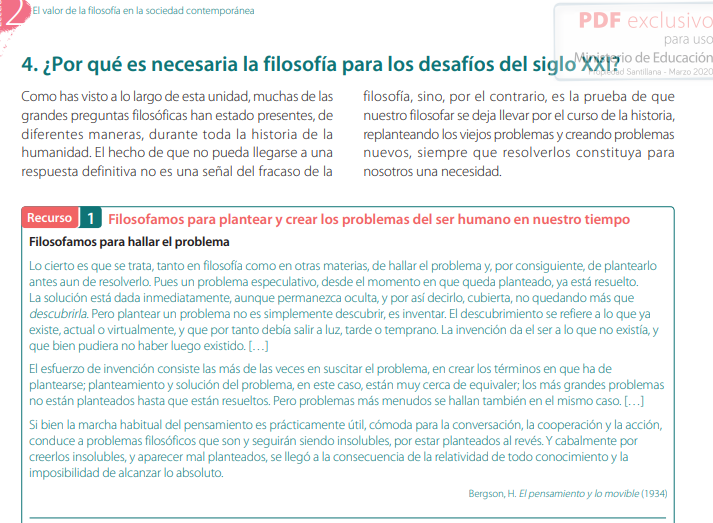 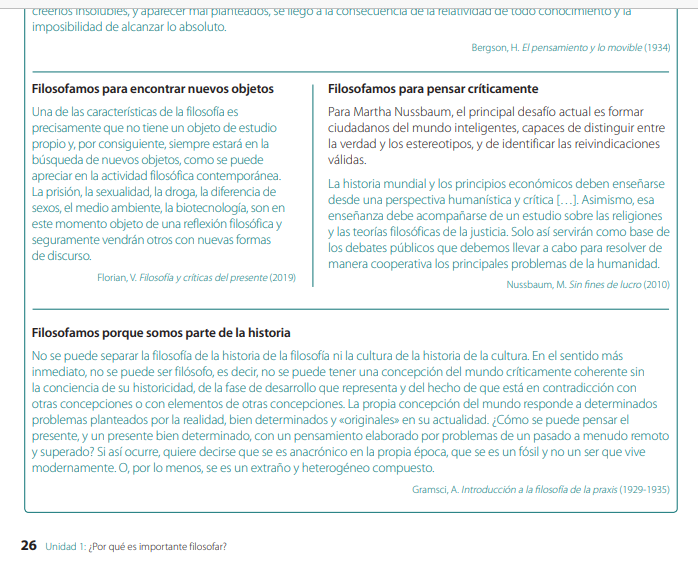 Luego de leer el texto, responda:De acuerdo al recurso que acaba de leer ¿Para qué y por qué filosofamos?Elija un problema de nuestra sociedad que crea que necesita ser replanteado. Identifique los supuestos, clarifique los conceptos y replantéelo para proponer una solución. 